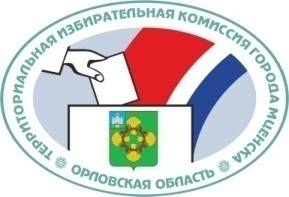 ОРЛОВСКАЯ ОБЛАСТЬТЕРРИТОРИАЛЬНАЯ ИЗБИРАТЕЛЬНАЯ КОМИССИЯГОРОДА МЦЕНСКАРЕШЕНИЕг. МценскОб утверждении плана работы территориальной избирательной комиссии города Мценска на 2015 годВ целях системной организации работы комиссии и эффективной реализации круга ее полномочий, определенных действующим законодательством, территориальная избирательная комиссия города Мценска РЕШИЛА:Утвердить План работы территориальной избирательной комиссии города Мценска на 2015 год (прилагается);Контроль выполнения мероприятий Плана работы территориальной избирательной комиссии города Мценска на 2015 год возложить на председателя территориальной избирательной комиссии города Мценска Д.И. Ноздрина.20 декабря 2014 года№82/1Председательтерриториальной избирательнойкомиссии  города МценскаД.И. НоздринСекретарьтерриториальной избирательнойкомиссии  города МценскаТ.Т.Михайловская